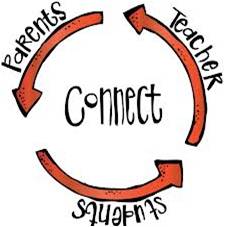 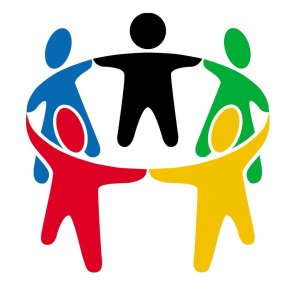 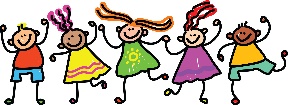 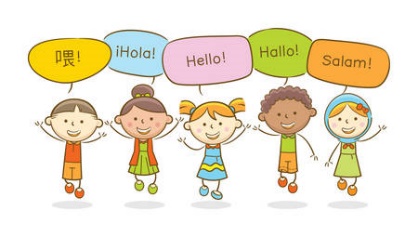 Dates to RememberWhat Comes Next?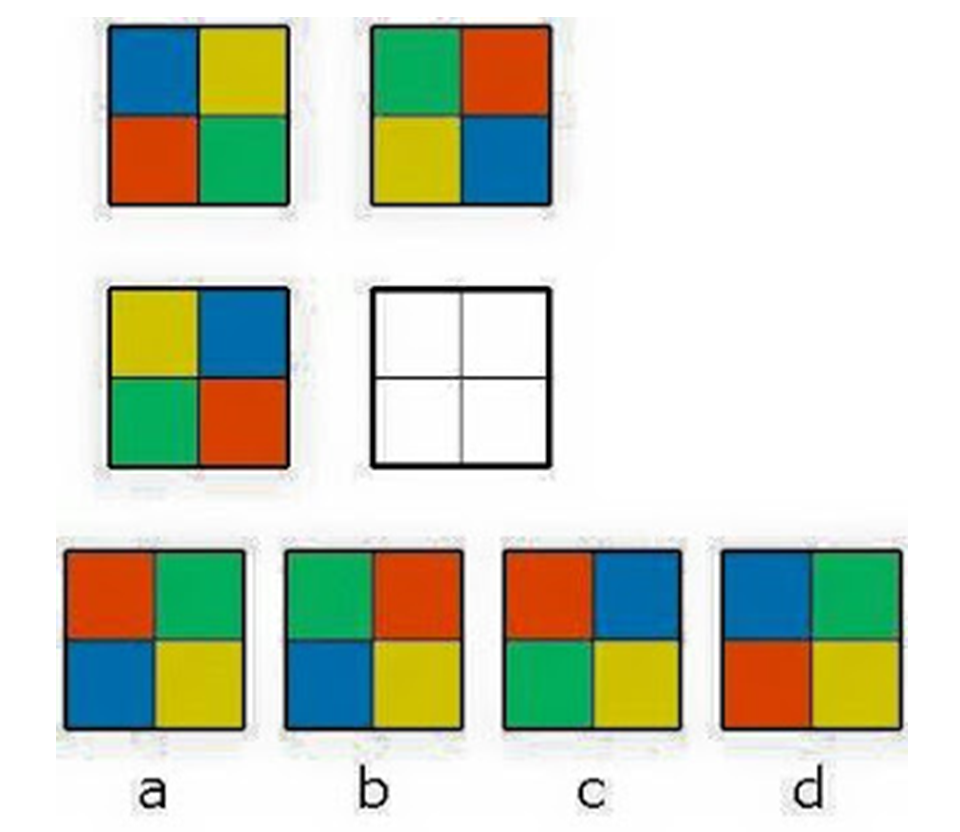 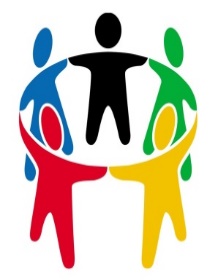 Fechas para Recordar¿Qué viene después?October 8, 2021 – End of 1st QuarterJanuary 6, 2022 – Report Cards (K-7)October 13, 2021 – Report Cards (K-7)January 17, 2022 – MLK Jr. HolidayOctober 21-22, 2021 – Fall BreakFebruary 18, 2022 – Student Holiday/Teacher WorkdayNovember 22-26, 2021 – Thanksgiving HolidayFebruary 21, 2022 – President’s DayDecember 17, 2021 – End of 2nd QuarterMarch 2, 2022 – Early Release DayDecember 20 – December 31, 2021 – Christmas HolidaysMarch 11, 2022 – End of 3rd QuarterJanuary 3, 2022 Student Holiday/Teacher WorkdayMarch 17, 2022 – Report Cards (K-7)January 4, 2022 – Classes ResumeApril 4 – 8, 2022 – Spring HolidaysMay 24, 2022 – Last Day of SchoolMay 24, 2022 – Report Cards (K-7)October 8, 2021 – Fin del 1er TrimestreJanuary 6, 2022 – boletín de notas (K-7)October 13, 2021 – boletín de notas (K-7)January 17, 2022 – MLK Jr. Día festivoOctober 21-22, 2021 – Descanso de otoñoFebruary 18, 2022 – Vacaciones de los estudiantes / Día de trabajo del profesorNovember 22-26, 2021 – Feriado de Acción de GraciasFebruary 21, 2022 – Día del PresidenteDecember 17, 2021 – Fin del 2º TrimestreMarch 2, 2022 – Día de lanzamiento anticipadoDecember 20 – December 31, 2021 – Vacaciones de NavidadMarch 11, 2022 – Fin del 3er TrimestreJanuary 3, 2022 Vacaciones de los estudiantes / Día de trabajo del profesorMarch 17, 2022 – boletín de notas (K-7)January 4, 2022 – Reanudar clasesApril 4 – 8, 2022 – Vacaciones de primaveraMay 24, 2022 – Último día de colegioMay 24, 2022 – boletín de notas (K-7)